RELACIÓN DE EJERCICIOS DE INTEGRALES.				Sol:  				Sol:  				Sol:  				Sol: 				Sol: 					Sol: 				Sol: 				Sol: 				Sol:  				Sol: 			Sol: 				Sol:   				Sol:  				Sol:  			Sol: 				Sol: 			Sol:  				Sol:  				Sol: - 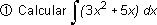 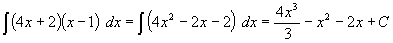 - 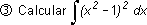 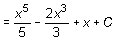 - 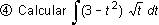 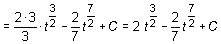 - 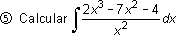 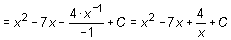 